ST BRIGID’S SCHOOL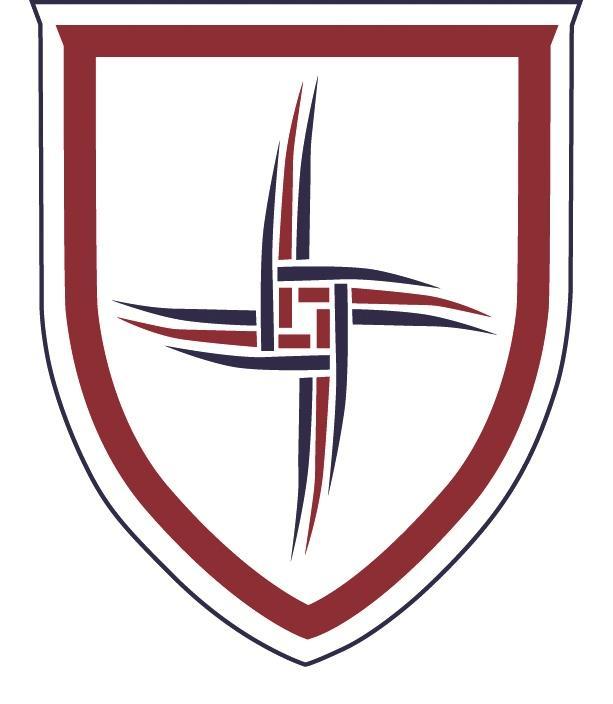 Stationery List for 2024Dear Parent/CaregiverYour son/daughter will be in Room 2 and below is a list of stationery required.Stationery - New EntrantStationery - New EntrantQuantityWarwick 1A5 unruled exercise book Warwick 1A5 unruled exercise book 140 pocket display book40 pocket display book1Clever Kiwi activity book 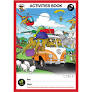 3HB pencil (Staedtler brand) - unnamed (to be used as part of a class set)HB pencil (Staedtler brand) - unnamed (to be used as part of a class set)2Small coloured chalk - 12 pack (eg crayola or kookie brand)Small coloured chalk - 12 pack (eg crayola or kookie brand)1Amos glue stick (35gm) - this specific brand pleaseAmos glue stick (35gm) - this specific brand please3Muesli bar for emergency supply (in a named bag)Muesli bar for emergency supply (in a named bag)2Box of tissues (to be left in the classroom)Box of tissues (to be left in the classroom)1Items to be purchased from Warehouse StationeryItems to be purchased from Warehouse StationeryItems to be purchased from Warehouse StationeryWS Junior Math 1 Tahi Red             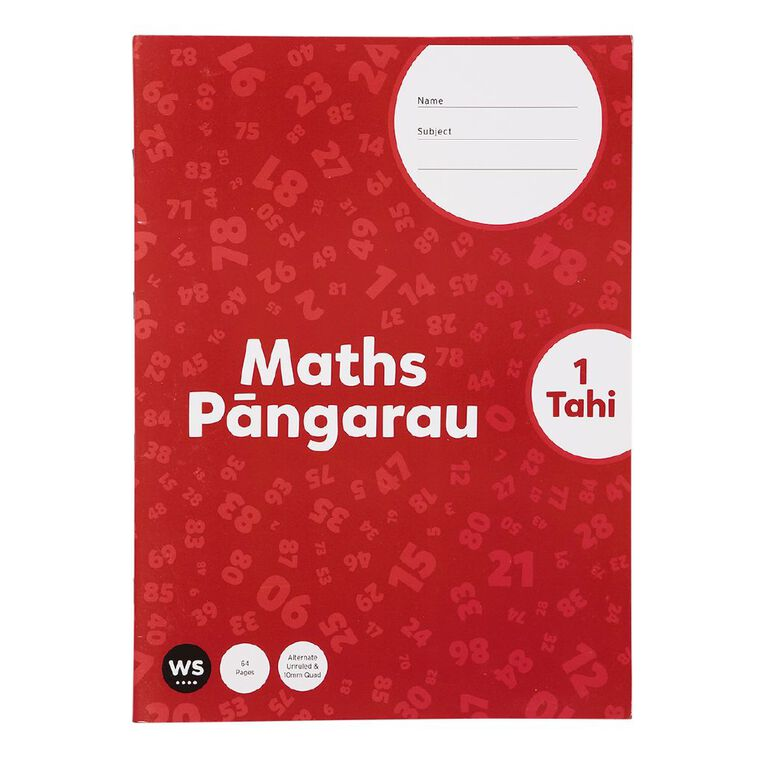 1WS Junior Literacy 1 Tahi Yellow      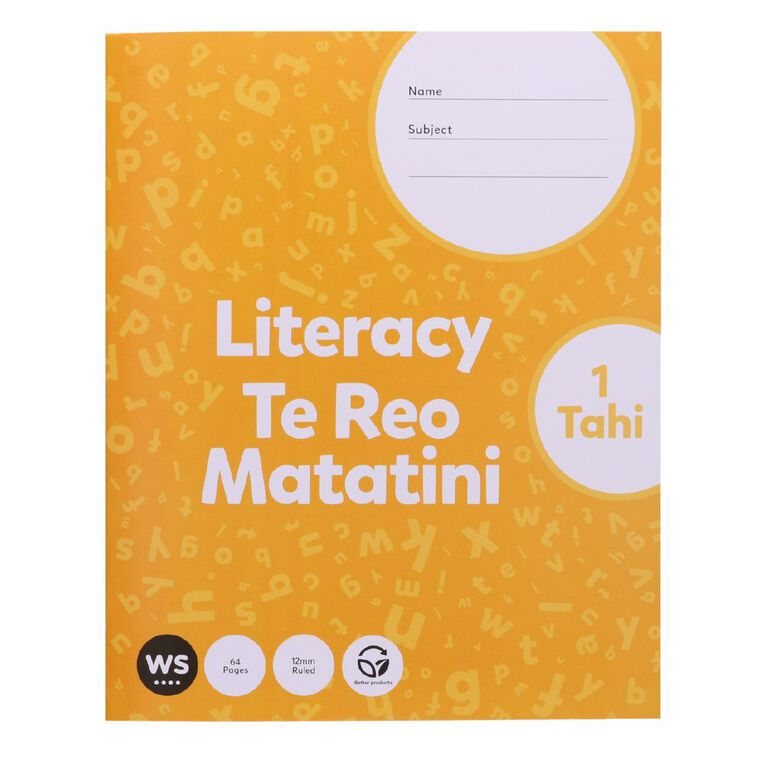 2Items to be purchased from school officeCostSpecific whiteboard pen – unnamed, for your child to use as part of a class set2$1.60 eachOfficeMax black mini magnetic whiteboard marker with eraser2$1.20 eachEraser - unnamed, for your child to use as part of a class set170 centsBook pouch1$4.00